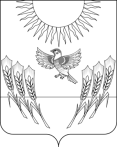 АДМИНИСТРАЦИЯ ВОРОБЬЕВСКОГО МУНИЦИПАЛЬНОГО РАЙОНА ВОРОНЕЖСКОЙ ОБЛАСТИП О С Т А Н О В Л Е Н И Еот   03 декабря 2014   № 746		               	            с. ВоробьевкаО внесении изменений в постановление администрации Воробьевского муниципального района от 25.07.2011 года № 274 «О мониторинге и оценке эффективности развития сельских поселений Воробьевского муниципального района» (в редакции постановлений от 16.11.2012 г. № 464, от 05.09.2013 г. № 402, от 03.12.2013 г. № 549)  В целях совершенствования порядка проведения мониторинга и оценки эффективности развития сельских поселений Воробьевского муниципального района, актуализации Перечня показателей эффективности развития сельских поселений и критериев анализа, администрация Воробьевского муниципального района п о с т а н о в л я е т:1. Внести следующие изменения в постановление администрации Воробьевского муниципального района от 25.07.2011 года № 274 «О мониторинге и оценке эффективности развития сельских поселений Воробьевского муниципального района» (в редакции постановлений от 16.11.2012 г. № 464, от 05.09.2013 г. № 402, от 03.12.2013 г. № 549):1.1. Перечень показателей эффективности развития поселений Воробьевского муниципального района Воронежской области и 
структурных подразделений администрации муниципального района,
ответственных за осуществление мониторинга достижения показателей
(далее - Перечень) изложить в редакции, согласно приложению № 1.1.2. Приложение к Соглашению между администрацией Воробьевского муниципального района и администрацией сельского поселения Воробьевского муниципального района о достижении значений показателей эффективности развития, изложить в редакции, согласно приложению № 2.2. Контроль за исполнением настоящего постановления возложить на руководителя аппарата администрации муниципального района Рыбасова Ю.Н. Глава администрации муниципального района   	                          	    А.В. ПищугинРуководитель аппарата администрациимуниципального района						Ю.Н. Рыбасов__________ 2014 г.Начальник отдела по экономике и управлениюмуниципальным имуществом 					Е.А. Котенкова__________ 2014 г.Главный специалист юридического отдела                           А.С. Гриднев__________ 2014 г.Приложение № 1к постановлению администрации Воробьевского муниципального района от ____________________ № ________«Утвержденпостановлением администрации Воробьевского муниципального района Воронежской областиот 25.07.2011 г.  № 275                                               ПЕРЕЧЕНЬпоказателей эффективности развития сельских поселений Воробьевского муниципального района Воронежской области, оценочных критериев для подведения итогов и структурных подразделений администрации Воробьевского муниципального района, ответственных за осуществление мониторинга достижения показателейПриложение № 2к постановлению администрации Воробьевского муниципального района от ____________________ № ________«Приложение к Соглашению между администрацией Воробьевского муниципального района и администрацией __________________ сельского поселения Воробьевского муниципального района о достижении значений показателей эффективности развитияПоказатели эффективности развития           __________________________ сельского поселения Воробьевского муниципального района№ п\пНаименование показателяЕдиница измерения*Условия оценки –3-балльная системаМетодики формирования показателейСтруктурные подразделения, ответственные за осуществление мониторинга достижения показателей1234561.Формирование и исполнение местных бюджетов в соответствии с бюджетным законодательствомда/нет3 балла  – без нарушений и в срок;2 балла – в срок с доработкой;0 баллов – с нарушениями и не в срокИсточник информации: органы местного самоуправления.Финансовый отдел администрации муниципального района2.Доля налоговых и неналоговых доходов местного бюджета в общем объеме доходов бюджета муниципального образования (без учета безвозмездных поступлений, имеющих целевой характер)%3 балла - свыше 80%;2 балла – от 70% до 80%;1 балл – от 50% до 70%0 баллов – до 50%Рассчитывается для бюджета поселения по следующей формуле:D =    гдеD – доля налоговых и неналоговых доходов  бюджета поселения  в общем объеме доходов бюджета поселения (без учета безвозмездных поступлений, имеющих целевой характер); Дн – налоговые и неналоговые доходы поселения (КБК  000 1 00 00000 00 0000 000 Месячного отчета об исполнении бюджета поселения), тыс. рублей;Д – общий объем доходов (КБК 000 8 50 00000 00 0000 000 Месячного отчета об исполнении бюджета поселения), тыс. рублей;Св – общий объем субвенций бюджету поселения (КБК 000 2 02 03000 00 0000 000 Месячного отчета об исполнении бюджета поселения), тыс. рублей;Сс – общий объем субсидий бюджету поселения (КБК 000 2 02 02000 00 0000 000 Месячного отчета об исполнении бюджета поселения), тыс. рублей;И – общий объем иных межбюджетных трансфертов бюджету поселения, имеющих целевой характер (КБК 000 2 02 04000 00 0000 000 Месячного отчета об исполнении бюджета поселения), тыс. рублей;Спг – дотации по обеспечению сбалансированности бюджету поселения по отдельным поручениям главы администрации муниципального района, тыс. рублей. Финансовый отдел администрации муниципального района3.Удельный вес недоимки по земельному налогу на 1 января года, следующего за отчетным к общему объему поступления доходов в местный бюджет  поселения от земельного налога за отчетный период %3 балла – 0%;2 балла – от 0% до 5%;1 балл – от 5% до 10%;0 баллов – свыше 10 %Р = Аi / Bi*100%,  где:Аi – недоимка по земельному налогу на 1 января года, следующего за отчетным в местный бюджет i поселения;Bi - общей объема поступления доходов в местный бюджет i поселения от земельного налога за отчетный период;Отдел по экономике и управлению муниципальным имуществом администрации муниципального района;4.Удельный вес недоимки по налогу на имущество физических лиц на 1 января года, следующего за отчетным к общему объему поступления доходов в местный бюджет  поселения от налога на имущество физических лиц за отчетный период %3 балла – 0%;2 балла – от 0% до 5%;1 балл – от 5% до 10%;0 баллов – свыше 10 %Расчет показателя: Р = Аi / Bi *100%, где:Аi – недоимка по налогу на имущество физических лиц на 1 января года, следующего за отчетным в местный бюджет i поселения;Bi – общий объем  поступления доходов в местный бюджет i поселения от  налога на имущество физических лиц за отчетный период;Отдел по экономике и управлению муниципальным имуществом администрации муниципального района;5.Соблюдение нормативов формирования расходов на оплату труда (с начислениями) депутатов, выборных должностных лиц местного самоуправления, осуществляющих свои полномочия на постоянной основе, муниципальных служащих в органах местного самоуправления поселений, установленных в соответствии с постановлением правительства Воронежской области  от 28.03.2008 № 235да/нет3 балла – соблюдение;0 баллов – несоблюдениеИсточники информации: органы местного самоуправления, департамент финансово-бюджетной политики области., гдеО – отношение расходов на оплату труда с начислениями депутатов, выборных должностных лиц местного самоуправления, осуществляющих свои полномочия на постоянной основе, муниципальных служащих в органах местного самоуправления поселений к установленным областным законодательством нормативам, %;Фзп – фонд заработной платы с начислениями депутатов, выборных должностных лиц местного самоуправления, осуществляющих свои полномочия на постоянной основе, муниципальных служащих в органах местного самоуправления поселений за отчетный период, тыс. рублей;Нфот – норматив формирования расходов на оплату труда с начислениями депутатов, выборных должностных лиц местного самоуправления, осуществляющих свои полномочия на постоянной основе, муниципальных служащих в органах местного самоуправления поселений, установленный в соответствии с постановлением правительства Воронежской области от 28.03.2008г. № 235.Финансовый отдел администрации муниципального района6.Организация системного сбора и  вывоза твердых бытовых отходовда/нет3 балла – организован;0 баллов – не организованИсточник информации: органы местного самоуправления.Отдел по строительству, архитектуре, транспорту и ЖКХ администрации муниципального района 7.Доля протяженности освещенных частей улиц, проездов, набережных к их общей протяженности на конец отчетного года%3 балла – 100%;2 балла – от 75% до 100%;1 балл – от 50% до 75%;0 баллов – менее 50%Источник информации: органы местного самоуправления Расчет показателя:     Дп =  Поч/ Оп*100,  где: Дп – доля протяженности освещенных частей улиц, проездов, набережных в их общей протяженности на конец отчетного года;Поч – протяженность освещенных частей улиц, проездов, набережных;Оп – общая протяженность улиц, проездов, набережных.Отдел по строительству, архитектуре, транспорту и ЖКХ администрации муниципального района8.Организация ритуальных услуг  и содержание мест захороненияда/нет3 балла – организовано полностью1 балл – организовано только содержание мест захоронения0 баллов – не организованоИсточник информации: органы местного самоуправления поселения.Отдел по экономике и управлению муниципальным имуществом администрации муниципального района;9.Количество оборудованных спортивных  и детских площадок за счет бюджета поселенияединиц 3 балла –3 и более ед.;2 балла – 2 ед.;1 балл – 1 ед.;0 баллов – отсутствуютИсточник информации: органы местного самоуправления поселенияОтдел по строительству, архитектуре, транспорту и ЖКХ администрации муниципального района10.Количество обустроенных мест массового отдыха в поселенииЕдиниц 3 балла – более 3;2 балла – от 1 до 3;1 балл – наличие 1;0 баллов – отсутствуютИсточник информации: органы местного самоуправления поселения.Отдел по культуре и туризму администрации муниципального района11.Соблюдение сроков и качества представляемой в администрацию района отчетностида/нет3 балла – в срок и соответственно запросу;2 балла – в срок с дополнительным запросом0 баллов – не в срок и не соответствующая запросуИсточники информации: органы местного самоуправления муниципального района, органы местного самоуправления поселения. Отдел по экономике и управлению муниципальным имуществом администрации муниципального района; Отдел по строительству, архитектуре, транспорту и ЖКХ администрации муниципального района;Отдел организационной работы и делопроизводства администрации муниципального района;Финансовый отдел администрации муниципального районаОтдел программ и развития сельской территории администрации района12.Соблюдение сроков и полноты предоставления показателей, характеризующих состояние экономики и социальной сферы поселения, из программного продукта «Муниципальная информационная система поселения» в Единую информационную систему органов местного самоуправленияда/нет3 балла – без нарушений и в срок;0 баллов – с нарушениями и не в срокИсточники информации: органы местного самоуправления, МИСП.Определяется  на основании сведений МИСП (ЕИС)Отдел организационной работы и делопроизводства администрации муниципального района13.Доля расходов бюджета поселения на содержание органов местного самоуправления%3 балла – до 30%2 балла – от 30% до 50%0 баллов – свыше 50%Источник информации: органы местного самоуправления поселения.D= Фр/Ор*100, гдеФр – фактические расходы на содержание органов местного самоуправления поселения (за исключением субвенций из областного бюджета) Ор - общий объем расходов бюджета (за исключением субвенций из областного бюджета) за отчетный периодФинансовый отдел администрации муниципального района14.Участие поселения в федеральных, региональных, областных, ведомственных и муниципальных целевых программахЕдиниц 0 баллов – не участвует;1 балл – участие в одной программе;2 балла – участие в двух  программах;3 балла – в трёх программам и болееИсточник информации: органы местного самоуправления.Отдел по экономике и управлению муниципальным имуществом администрации муниципального района;15.Количество жалоб от населения в районную администрацию  и правительство Воронежской области на исполнение полномочий главы поселения в расчете на 1000 чел.  населения, нашедших свое подтверждениеединицна 1 тыс.чел.населения3 балла – отсутствие жалоб;2 балла – менее 1 жалобы;1 балл – от 1 до 2 жалобы;0 баллов – более 2 жалобИсточник информации: органы местного самоуправления, журнал учета обращений граждан.Расчет показателя: показатель определяется как отношение числа жалоб от населения на исполнение полномочий главой поселения, нашедших свое подтверждение к 1000 человек (условных) постоянного населения.Отдел организационной работы и делопроизводства администрации муниципального района16.Регулярность обновления официальных сайтов поселенийКоличество обновленийЕжемесячное обновление 12 и более раз за 12 месяцев года- 3 балла,Обновление от 9 до 11 раз за 12 месяцев -2 балла,От 7 до 8раз за 12 месяцев   - 1 балл.Менее 7 раз за 12 месяцев – 0 баллов Источник информации: органы местного самоуправления, официальный сайт поселения.Отдел организационной работы и делопроизводства администрации муниципального района17.Ввод жилья на 1 жителя поселениям23 балла – свыше 0,12 м2 на 1 жителя;2 балла – от 0,12м2  до 0,08м2 на 1 жителя1 балл –от  0,08 м2 до 0,06 м2на 1 жителя;0 баллов – менее 0,06 м2на 1 жителяИсточник информации: органы местного самоуправления поселения.S = Sо/hn, гдеSo - общая площадь жилья, введенного с начала отчетного года за счет всех источников финансирования по поселениюhn -  общая среднегодовая численность населения в  поселенииОтдел по строительству, архитектуре, транспорту и ЖКХ администрации муниципального района18.Наличие указателей с названием улиц и номерами домовКоличество указателей / на одно домовладение3 балла – 1;2 балла – от 0,85 до 1;1 балл – от 0,7 до 0,85;0 баллов – менее 0,7Источник информации: органы местного самоуправления (информационный показатель МИСП, входящий в форму 1, Похозяйственная книга поселения, акты о готовности адресного хозяйства к переписи).Расчет показателя: показатель определяется как отношение домов, обеспеченных указателями с названиями улиц и номерами домов, к общему количеству домовладений.Отдел организационной работы и делопроизводства администрации муниципального района19.Организация выездной торговли в малонаселенных пунктах,  не имеющих стационарных торговых точек (количество выездов в неделю)количество выездов на 1 малонаселенный пункт3 балла – 2 и более выездов;2 балла – от 1 до 2 выездов;0 баллов – менее 1 выездаИсточник информации: органы местного самоуправления поселения.Определяется как отношение  общего количества  выездов по торговому обслуживанию населения  в малонаселенные пункты, не имеющие стационарных торговых точек,  в течение отчетного периода (год) к календарному количеству  недель за тот же период,   деленное на количество малонаселенных пунктов, не имеющих стационарных торговых точек  в данном поселении. Поселения не нуждающиеся в организации выездной торговли получают высший балл.Отдел по экономике и управлению муниципальным имуществом администрации муниципального района;20.Количество зарегистрированных и осуществляющих деятельность на территории поселения объектов бытового обслуживания, населения в расчете на 1000 чел.  населенияединиц на 1000 чел. населения3 балла – более 1;2 балла – от 0,75 до 1;1 – от 0,5 до 0,75;0 баллов – менее 0,5Источник информации: органы местного самоуправления поселения.Определяется как отношение количества объектов бытового обслуживания, осуществляющих деятельность на территории поселения, к среднегодовой численности постоянного населения поселения, умноженное на 1000.Отдел по экономике и управлению муниципальным имуществом администрации муниципального района;21.Эксплуатируемое фактическое количество контейнеров для сбора ТБО на территории сельского поселения единиц на 1000 жителей3 балла – 39 конт.2 балла – 25-38 конт.1 бал – 15-24 конт.0 баллов – менее 15 конт. Источник информации: органы местного самоуправления поселения.Отдел по строительству, архитектуре, транспорту и ЖКХ администрации муниципального района22.Участие команды сельского поселения в районных спортивных сельских играхколичество спортивных видов 3 балла – 12 видов2 балла  - 9-11 видов1 балл – 5-8 видов 0 баллов – 4 и менее видов Источник информации: органы местного самоуправления поселения, специалист по спорту отдела по образованию администрации муниципального района Отдел по образованию администрации муниципального района23.Участие поселения  в конкурсе лучшее муниципальное образование в отчетном годуДа /нет3 балла – участвовало0 баллов – не участвовалоИсточник информации: департамент по развитию муниципальных образованийОтдел организационной работы и делопроизводства администрации муниципального района24.Организация общественных работ на территории сельского поселения Да/нет3 балла – проводились0 баллов – не проводилисьИсточник информации: органы местного самоуправления поселения.Отдел организационной работы и делопроизводства администрации муниципального района25.Доля утвержденных административных регламентов по предоставлению муниципальных услуг в общем количестве муниципальных услуг в соответствии с утвержденным перечнем муниципальных услуг поселения%3 балла – 100%2 балла – от 75% до 100%1 балл – от 50% до 75%0 баллов – менее 50%Источник информации: органы местного самоуправления поселения.D = Ур/Кр*100, гдеDур - доля утвержденных административных регламентов по предоставлению муниципальных услуг;Ур - утвержденные административные регламенты по предоставлению муниципальных услуг;Кр - общее количество муниципальных услуг в соответствии с утвержденным перечнем муниципальных услуг поселенияОтдел организационной работы и делопроизводства администрации муниципального района26.Доля отремонтированных автомобильных дорог общего пользования местного значения поселения (улично-дорожная сеть)%3 балла – 100%2 балла – от 70% до 100%1 балл – от 40% до 70%0 баллов – менее 40%Источник информации: органы местного самоуправления поселения.D = Пр/По*100, гдеDур - доля отремонтированных автомобильных дорог общего пользования местного значения поселения;Пр - протяженность отремонтированных автомобильных дорог общего пользования местного значения поселения;По – общая протяженность  автомобильных дорог общего пользования местного значения поселенияОтдел по строительству, архитектуре, транспорту и ЖКХ администрации муниципального района27.Готовность  к выполнению задач по защите населения и территорий от ЧС природного и техногенного характера в рамках своих полномочий.Да/нет3 балла - готов,0 баллов - не готовИсточник информации: КУВО «Гражданская оборона, защита населения и пожарная безопасность Воронежской области»Помощник главы администрации муниципального районаНаименование показателя*ЕдиницаЗначение показателяЗначение показателяЗначение показателяПримечаниеп/пизмеренияN-1N+112345671.Формирование и исполнение местных бюджетов в соответствии с бюджетным законодательствомда/нет2.Доля налоговых и неналоговых доходов местного бюджета в общем объеме доходов бюджета муниципального образования (без учета безвозмездных поступлений, имеющих целевой характер)%3. Удельный вес недоимки по земельному налогу на 1 января года, следующего за отчетным к общему объему поступления доходов в местный бюджет  поселения от земельного налога за отчетный период %4.Удельный вес недоимки по налогу на имущество физических лиц на 1 января года, следующего за отчетным к общему объему поступления доходов в местный бюджет  поселения от налога на имущество физических лиц за отчетный период %5.Соблюдение нормативов формирования расходов на оплату труда (с начислениями) депутатов, выборных должностных лиц местного самоуправления, осуществляющих свои полномочия на постоянной основе, муниципальных служащих в органах местного самоуправления поселений, установленных в соответствии с постановлением правительства Воронежской области  от 28.03.2008 № 235да/нет6.Организация системного сбора и  вывоза твердых бытовых отходовда/нет7.Доля протяженности освещенных частей улиц, проездов, набережных к их общей протяженности на конец отчетного года%8.Организация ритуальных услуг  и содержание мест захороненияда/нет9.Количество оборудованных спортивных  и детских площадок за счет бюджета поселенияединиц 10.Количество обустроенных мест массового отдыха в поселенииЕдиниц 11.Соблюдение сроков и качества представляемой в администрацию района отчетностида/нет12.Соблюдение сроков и полноты предоставления показателей, характеризующих состояние экономики и социальной сферы поселения, из программного продукта «Муниципальная информационная система поселения» в Единую информационную систему органов местного самоуправленияда/нет13.Доля расходов бюджета поселения на содержание органов местного самоуправления%14.Участие поселения в федеральных, региональных, областных, ведомственных и муниципальных целевых программахЕдиниц 15.Количество жалоб от населения в районную администрацию  и правительство Воронежской области на исполнение полномочий главы поселения в расчете на 1000 чел.  населения, нашедших свое подтверждениеединицна 1 тыс.чел.населения16.Регулярность обновления официальных сайтов поселенийКоличество обновлений17.Ввод жилья на 1 жителя поселениям218.Наличие указателей с названием улиц и номерами домовКоличество указателей / на одно домовладение19. Организация выездной торговли в малонаселенных пунктах,  не имеющих стационарных торговых точек (количество выездов в неделю)количество выездов на 1 малонаселенный пункт20.Количество зарегистрированных и осуществляющих деятельность на территории поселения объектов бытового обслуживания, населения в расчете на 1000 чел.  населенияединиц на 1000 чел. населения21.Эксплуатируемое фактическое количество контейнеров для сбора ТБО на территории сельского поселения единиц на 1000 жителей22.Участие команды сельского поселения в районных спортивных сельских играхколичество спортивных видов 23.Участие поселения  в конкурсе лучшее муниципальное образование в отчетном годуДа /нет24.Организация общественных работ на территории сельского поселения Да/нет25.Доля утвержденных административных регламентов по предоставлению муниципальных услуг в общем количестве муниципальных услуг в соответствии с утвержденным перечнем муниципальных услуг поселения%26.Доля отремонтированных автомобильных дорог общего пользования местного значения поселения (улично-дорожная сеть)%27.Готовность  к выполнению задач по защите населения и территорий от ЧС природного и техногенного характера в рамках своих полномочий.Да/нет